Муниципальное бюджетное общеобразовательное учреждение «Чагодская средняя общеобразовательная школа» 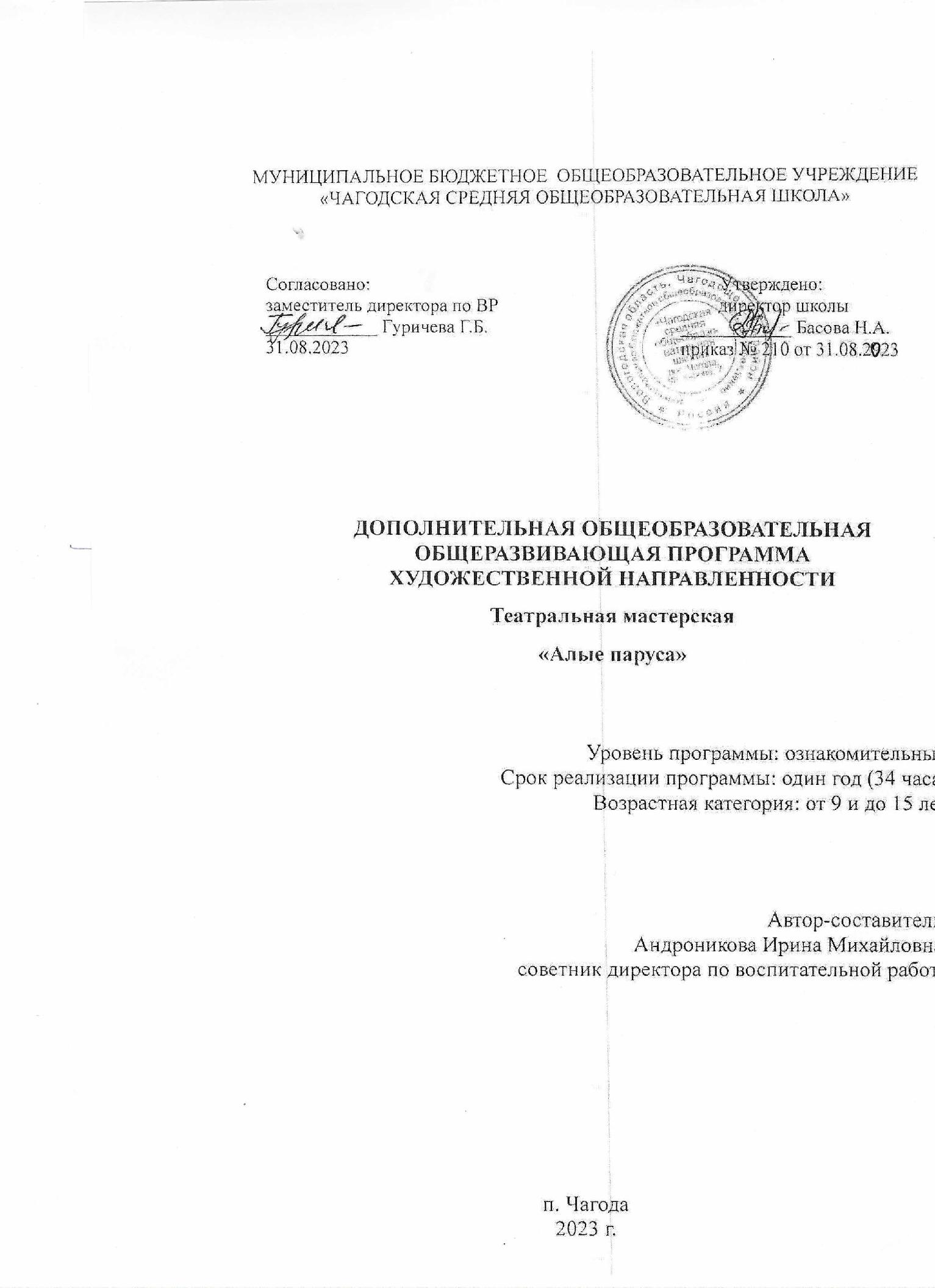 Общеобразовательная общеразвивающая программа по внеурочной деятельностиспортивно-оздоровительной направленности«Ритмика»на 2023 – 2024 учебный год                                                                                                  Составитель:                                                                                                  учитель музыки                                                                                                  Мимшинева О.В.Пояснительная запискаРабочая программа по предмету «Ритмика» для учащихся 1-4 классов составлена в соответствии с нормативно-правовыми и инструктивно-методическими документами:Федерального закона от 29.12.2012 № 273-ФЗ «Об образовании в Российской Федерации»;Федеральный государственный образовательный стандарт второго поколения обучающихся с ОВЗ,Приказ Минобрнауки от 19 декабря 2014 г. № 1598;Программа специальной (коррекционной) образовательной школы VIII вида: 5-9 кл.: В 2сб./Под ред. В.В. Воронковой. – М.: Гуманит. изд. центр ВЛАДОС, 2001. – Сб.1. – 232с.Постановление Главного государственного санитарного врача Российской Федерации от 10 июля 2015 г. № 26 «Об утверждении СанПиН 2.4.2.3286-15 «Санитарно-эпидемиологические требования к условиям и организации обучения и воспитания в организациях, осуществляющих образовательную деятельность по адаптированным основным общеобразовательным программам для обучающихся с ограниченными возможностями здоровья».Учебный план школы-интерната № 152.Ритмика – это танцевальные упражнения под музыку, которые учат чувствовать ритм и гармонично развивают тело.Ритмика способствует правильному физическому развитию и укреплению детского организма. Развивается эстетический вкус, культура поведения и общения, художественно - творческая и танцевальная способность, фантазия, память, обогащается кругозор. Занятия по ритмике направлены на воспитание организованной, гармонически развитой личности.Цель программы - приобщение детей к танцевальному искусству, развитие их художественного вкуса и физического совершенствования.Основные задачи:Обучающая: формировать необходимые двигательные навыки, развивать музыкальный слух и чувство ритма.Развивающая: способствовать всестороннему развитию и раскрытию творческого потенциала.Воспитательная: способствовать развитию эстетического чувства и художественного вкуса.Сформировать умение детей выразительно ритмично двигаться в соответствии с разнообразным характером музыки, музыкальными образами, передавать несложный музыкально-ритмический рисунок, самостоятельно начинать упражнения после музыкального вступления.Освоить и закрепить элементарный комплекс упражнений по пластике.Импровизация движений на музыкальные темы, игры под музыку.Научиться выразительно передавать различные игровые образы, выполнять упражнения с предметами, инсценировать игровые песни, придумывать варианты образных движений в играх.Сюжетные игры на распознавание ритма.Задачи для учащихся 1 класса:Освоить основные движения под музыку на 2/4 и 4/4 – ходьба, бег.Научиться начинать и оканчивать движение одновременно с началом и окончанием музыкальной фразы.Передавать в движении шагом различного характера музыки (бодрый, задумчивый), различного темпа, строевым или мягким шагом, ходьбой на пятках и носках. Освоить ходьбу и бег друг за другом по одному, врассыпную с последующим построением в колонну по одному, в шеренгу, в круг. Выполнять под музыку общеразвивающие упражнения.Закрепление и работа над качественным выполнением пластического тренинга.Импровизация движений на музыкальные темы, игры под музыку.Задачи для учащихся 2 класса:Совершенствование навыков правильного выполнения основных движений под музыку на 2/4 и 4/4 – ходьбы, бега, подскока. Сохранение и быстрое изменение темпа и характера музыкального сопровождения. Включение в движение одновременно с началом звучания музыки и прекращение движения с окончанием музыки.Освоение движений и упражнений, требующих внимания и координации движения рук и ног. Освоить ходьбу и бег в колонне по одному, парами, по четыре человека. Выполнять четко и ритмично общеразвивающие упражнения.Закрепление, качественное выполнение пластического тренинга, его усложнение.Передавать различными формами движения динамические  акценты музыки, отрывистость, связность и плавность входящей и исходящей линии мелодии.Освоение подражательных движений, игр под музыку.Задачи для учащихся 3 класса:Освоение основных  движений  под музыку  на 3/4, движений под музыку с двухдольным и четырехдольным размерами. Выражение хлопками и другими движениями сильных долей такта. Чередование бега и подскока, шага и приседаний, разных видов ходьбы в соответствии с изменениями в музыке.Выполнение общеразвивающих  движений под музыку, упражнений на равновесие, на формирование красивой осанки, на развитие ловкости.Дальнейшее совершенствование выполнения  пластического тренинга.Самостоятельный подбор свободных естественных движений под музыку различного характера на определенную тему.Освоение подражательных движений, игр под музыку.Общая характеристика учебного предметаПрограмма «Ритмика» 1-4 классы составлена на основе программы «Ритмика и танец» 1-8 классы, утвержденная Министерством образования 06.03.2001г. с учетом авторской программы по учебному предмету ритмика для учащихся 1-4классов Беляевой Веры Николаевны "Ритмика и танец".Занятия ритмикой положительно влияют на умственное развитие детей: ведь каждое занятие нужно понять, осмыслить, правильно понять, осмыслить, правильно выполнять движения, вовремя включаться в деятельность, надо осмыслить соответствие выбранных движений характеру музыки.  Эти занятия создают благоприятные условия для развития творческого воображения школьников, формирования произвольного внимания, развитие памяти, оказывают на детей организующее и дисциплинирующее влияние, помогают снять чрезмерную возбудимость и нервозность.Уроки ритмики в целом повышают творческую активность и фантазию школьников, побуждают их включаться в коллективную деятельность класса. Постепенно ученики преодолевают скованность, у них возрастает осознание ответственности за свои действия перед товарищами, приобретают способность к сценическому действию под музыку. С использованием элементов костюма и декорации. Народные пляски и танцы приобщают детей к народной культуре, способствуют совершенствованию навыков общения детей между собой.На уроках ритмики постоянно чередуются нагрузка и отдых, напряжение и расслабление. К увеличению напряжения и нагрузки ученики привыкают постепенно, что благотворно сказывается потом на других уроках.Описание места учебного предмета (курса) в учебном планеВ Базисном учебном плане предмету «Ритмика» для обучающихся с умственной отсталостью отводится 1 час в неделю. С учетом учебного плана школы-интерната№152 для обучающихся 1-4 классов рабочая программа рассчитана на 138 часов, в том числе 1 кл. – 33 ч., во 2 – 4кл. - по 35 ч.Основные ценностные ориентирыЗанятия по ритмике тесно связаны с обучением на уроках физкультуры и музыки, дополняя друг друга. Ведь именно уроки ритмики наряду с другими предметами способствуют общему разностороннему развитию школьников, корректируют эмоционально-волевую зрелость. У детей развивается чувство ритма, музыкальный слух и память. Дети совершенствуют двигательные навыки, у них развивается пространственная ориентация, улучшается осанка, формируется чёткость и точность движений. Ритмика способствует правильному физическому развитию и укреплению детского организма. Развивается эстетический вкус, культура поведения и общения, художественно - творческая и танцевальная способность, фантазия, память, обогащается кругозор. Занятия по ритмике направлены на воспитание организованной, гармонически развитой личности.Личностные и предметные результаты освоения учебной программы1 классЛичностные результатыСформированность внутренней позиции обучающегося, которая находит отражение в эмоционально-положительном отношении обучающегося к образовательному учреждению через интерес к ритмико-танцевальным, гимнастическим физическим упражнениям. Развитие эстетического вкуса, культуры поведения, общения, художественно-творческой и танцевальной способности.Предметные результаты:Учащиеся должны уметь:готовиться к занятиям, строиться в колонну по одному, находить свое место в строю и входить в зал организованно;под музыку, приветствовать учителя, занимать правильное исходное положение (стоять прямо, не опускать голову, без лишнего напряжения в коленях и плечах, не сутулиться), равняться в шеренге, в колонне;ходить свободным естественным шагом, двигаться по залу в разных направлениях, не мешая друг другу;ходить и бегать по кругу с сохранением правильных дистанций, не сужая круг и не сходя с его линии;ритмично выполнять несложные движения руками и ногами;соотносить темп движений с темпом музыкального произведения;выполнять игровые и плясовые движения;выполнять задания после показа и по словесной инструкции учителя;начинать и заканчивать движения в соответствии со звучанием музыки.коммуникативныеумение координировать свои усилия с усилиями других;задавать вопросы, работать в парах, коллективе, не создавая проблемных ситуаций.2 классЛичностные результатыСформированность мотивации учебной деятельности, включая социальные, учебно-познавательные и внешние мотивы. Любознательность и интерес к новому содержанию и способам решения проблем, приобретению новых знаний и умений, мотивации достижения результата, стремления к совершенствованию своих танцевальных способностей; навыков творческой установки. умение свободно ориентироваться в ограниченном пространстве, естественно и непринужденно выполнять все игровые и плясовые движения.Предметные результатыпонимать и принимать правильное исходное положение в соответствии с содержанием и особенностями музыки и движения;организованно строиться (быстро, точно);сохранять правильную дистанцию в колонне парами;самостоятельно определять нужное направление движения по словесной инструкции учителя, по звуковым и музыкальным сигналам;соблюдать темп движений, обращая внимание на музыку, выполнять общеразвивающие упражнения в определенном ритме и темпе;правильно выполнять упражнения: «Хороводный шаг», «Приставной, пружинящий шаг, поскок».3 классЛичностные результатыУчащиеся должны уметь:знать свои возможности, способности;адекватно судить о причинах своего успеха/неуспеха;умения видеть свои достоинства и недостатки,уважать себя и верить в успех,проявить себя в период обучения как яркую индивидуальность,создать неповторяемый сценический образуправлять своими эмоциямиПредметные результатывоплощение музыкальных образов при разучивании и исполнении танцевальных движений.рассчитываться на первый, второй, третий для последующего построения в три колонны, шеренги;соблюдать правильную дистанцию в колонне по три и в концентрических кругах;самостоятельно выполнять требуемые перемены направления и темпа движений, руководствуясь музыкой;передавать в игровых и плясовых движениях различные нюансы музыки: напевность, грациозность, энергичность, нежность, игривость и т. д.;передавать хлопками ритмический рисунок мелодии;повторять любой ритм, заданный учителем;задавать самим ритм одноклассникам и проверять правильность его исполнения (хлопками или притопами).участие в музыкально-концертной жизни класса, школы, города и др.;4 класс.Личностные результатыУ учащихся сформировано знание моральных норм и морально-этических суждений;способность к оценке своих поступков и действий других людей с точки зрения соблюдения/нарушения моральной нормыразвито чувство коллективизма, потребности и готовности к эстетической творческой деятельности; эстетического вкуса, высоких нравственных качествреализация творческого потенциала в процессе выполнения ритмических движений под музыку; позитивная самооценка своих музыкально - творческих возможностей.Предметные результатыУчащиеся должны уметь:правильно и быстро находить нужный темп ходьбы, бега в соответствии с характером и построением музыкального отрывка;отмечать в движении ритмический рисунок, акцент, слышать и самостоятельно менять движение в соответствии со сменой частей музыкальных фраз. Четко, организованно перестраиваться, быстро реагировать на приказ музыки, даже во время веселой, задорной пляски;различать основные характерные движения некоторых народных танцев.передавать хлопками ритмический рисунок мелодии;повторять любой ритм, заданный учителем;задавать самим ритм одноклассникам и проверять правильность его исполнения (хлопками или притопами).участие в музыкально-концертной жизни класса, школы, города и др.;  Критерии нормы оценки знаний, умений, навыков обучающихсяОценка «5» ставится ученику, если он:а) даёт правильные осознанные ответы на все поставленные вопросы;б) умеет самостоятельно с минимальной  помощью учителя, правильно и быстро находить нужный музыкальный темп, верно ориентироваться в пространстве. Чётко исполнять ритмико-гимнастические упражнения;в) правильно выполняет работы на музыкальных инструментах, исполняет различные ритмы на бубне, барабане;г) умеет придумывать несколько вариантов к играм, пляскам.Оценка «4» ставится ученику, если его ответ в основном соответствует требованиям, установленным для оценки «5», но: а)при ответе ученик допускает отдельные неточности, нуждается в дополнительных вопросах; б) делает ошибку при выполнении задания;Оценка «3» ставится, если ученик обнаруживает недостаточное  понимание изученного материала, затрудняется в применении своих знаний, не справляется с заданием без помощи учителя;Оценка «2» ставится, если ученик обнаруживает плохое знание учебного материала, не справляется с большинством заданий;Оценка «1» не ставится.Содержание программыНа уроках «Ритмики» дети учатся слушать музыку, выполнять под музыку разнообразные движения, петь, танцевать.В процессе выполнения специальных упражнений под музыку (ходьба цепочкой или в колонне в соответствии с заданными направлениями, перестроения с образованием кругов, квадратов, «звездочек», «каруселей», движения к определенной цели и между предметами) осуществляется развитие представлений учащихся о пространстве и умение ориентироваться в нем.Упражнения с предметами: обручами, мячами, шарами, лентами развивают ловкость, быстроту реакции, точность движений.Движения под музыку дают возможность воспринимать и оценивать ее характер (веселая, грустная), развивают способность переживать содержание музыкального образа.Занятия ритмикой эффективны для воспитания положительных качеств личности. Выполняя упражнения на пространственные построения, разучивая парные танцы и пляски, двигаясь в хороводе, дети приобретают навыки организованных действий, дисциплинированности, учатся вежливо обращаться друг с другом.Программа по ритмике состоит из четырёх разделов:Упражнения на ориентировку в пространствеРитмико-гимнастические упражненияИгры под музыкуТанцевальные упражненияВ каждом разделе в систематизированном виде изложены упражнения и определен их объем, а также указаны знания и умения, которыми должны овладеть учащиеся, занимаясь конкретным видом музыкально-ритмической деятельности.На каждом уроке осуществляется работа по всем разделам  программы  в изложенной последовательности. Однако в зависимости от задач урока учитель может отводить на каждый раздел различное количество времени, имея в виду, что в начале и конце урока должны быть упражнения на снятие напряжения, расслабление, успокоение.Содержание первого раздела составляют упражнения, помогающие детям ориентироваться в пространстве.Основное содержание второго раздела составляют ритмико-гимнастические упражнения, способствующие выработке необходимых музыкально-двигательных навыков.В раздел ритмико-гимнастических упражнений входят задания на выработку координационных движений.Задания на координацию движений рук лучше проводить после выполнения ритмико-гимнастических упражнений, сидя на стульчиках, чтобы дать возможность учащимся отдохнуть от активной физической нагрузки.Во время проведения игр под музыку перед учителем стоит задача научить учащихся создавать музыкально-двигательный образ. Причем, учитель должен сказать название, которое определяло бы характер движения. Например: «зайчик» (подпрыгивание), «лошадка» (прямой галоп), «кошечка» (мягкий шаг), «мячик» (подпрыгивание и бег) и т. п. Объясняя задание, учитель не должен подсказывать детям вид движения (надо говорить: будете двигаться, а не бегать, прыгать, шагать).После того как ученики научатся самостоятельно изображать повадки различных животных и птиц, деятельность людей, можно вводить инсценирование песен (2  класс ), таких, как «Почему медведь зимой спит», «Как на тоненький ледок», в которых надо раскрыть не только образ, но и общее содержание. В дальнейшем (3 класс) предлагается инсценирование хорошо известных детям сказок. Лучше всего начинать со сказок «Колобок», «Теремок». В 4 классе дети успешно показывают в движениях музыкальную сказку «Муха-Цокотуха».Обучению младших школьников танцам и пляскам предшествует работа по привитию навыков четкого и выразительного исполнения отдельных движений и элементов танца. К каждому упражнению подбирается такая мелодия, в которой отражены особенности движения. Например, освоение хорового шага связано со спокойной русской мелодией, а топающего —с озорной плясовой. Почувствовать образ помогают упражнения спредметами. Ходьба с флажками в руке заставляет ходить бодрее, шире. Яркий платочек помогает танцевать весело и свободно, плавно и легко.Задания этого раздела должны носить не только развивающий, но и познавательный характер. Разучивая танцы и пляски, учащиеся знакомятся с их названиями (полька, гопак, хоровод, кадриль, вальс), а также с основными движениями этих танцев (притопы, галоп, шаг польки, переменный шаг, присядка и др.).Исполнение танцев разных народов приобщает детей к народной культуре, умению находить в движениях характерные особенности танцев разных национальностей.СОДЕРЖАНИЕ ПРОГРАММЫ1 классУПРАЖНЕНИЯ НА ОРИЕНТИРОВКУ В ПРОСТРАНСТВЕПравильное исходное положение. Ходьба и бег: с высоким подниманием колен, с отбрасыванием прямой ноги вперед и оттягиванием носка. Перестроение в круг из шеренги, цепочки. Ориентировка в направлении движений вперед, назад, направо, налево, в круг, из круга. Выполнение простых движений с предметами во время ходьбы.РИТМИКО-ГИМНАСТИЧЕСКИЕ УПРАЖНЕНИЯОбщеразвивающие упражнения. Наклоны, выпрямление и повороты головы, круговые движения плечами («паровозики»). Движения рук в разных направлениях без предметов и с предметами (флажки, погремушки, ленты). Наклоны и повороты туловища вправо, влево (класть и поднимать предметы перед собой и сбоку). Приседания с опорой и без опоры, с предметами (обруч, палка, флажки, мяч). Сгибание и разгибание ноги в подъеме, отведение стопы наружу и приведение ее внутрь, круговые движения стопой, выставление ноги на носок вперед и в стороны, вставание на полупальцы. Упражнения на выработку осанки.Упражнения на координацию движений. Перекрестное поднимание и опускание рук (правая рука вверху, левая внизу). Одновременные движения правой руки вверх, левой — в сторону; правой руки — вперед, левой — вверх. Выставление левой ноги вперед, правой руки — перед собой; правой ноги — в сторону, левой руки — в сторону и т. д. Изучение позиций рук: смена позиций рук отдельно каждой и обеими одновременно; провожать движение руки головой, взглядом. Отстукивание, прохлопывание, протопывание простых ритмических рисунков.Упражнение на расслабление мышц. Подняв руки в стороны и слегка наклонившись вперед, по сигналу учителя или акценту в музыке уронить руки вниз; быстрым, непрерывным движением предплечья свободно потрясти кистями (имитация отряхивания воды с пальцев); подняв плечи как можно выше, дать им свободно опуститься в нормальное положение. Свободное круговое движение рук. Перенесение тяжести тела с пяток на носки и обратно, с одной ноги на другую (маятник).3 . ИГРЫ ПОД МУЗЫКУВыполнение ритмичных движений в соответствии с различным характером музыки, динамикой (громко, тихо), регистрами (высокий, низкий). Изменение направления и формы ходьбы, бега, поскоков, танцевальных движений в соответствии с изменениями в музыке (легкий, танцевальный бег сменяется стремительным, спортивным; легкое, игривое подпрыгивание — тяжелым, комичным и т. д). Выполнение имитационных упражнений и игр, построенных на конкретных подражательных образах, хорошо знакомых детям (повадки зверей, птиц, движение транспорта, деятельность человека), в соответствии с определенным эмоциональным и динамическим характером музыки. Передача притопами, хлопками и другими движениями резких акцентов в музыке. Музыкальные игры с предметами. Игры с пением или речевым сопровождением.4. ТАНЦЕВАЛЬНЫЕ УПРАЖНЕНИЯЗнакомство с танцевальными движениями. Бодрый, спокойный, топающий шаг. Бег легкий, на полупальцах. Подпрыгивание на двух ногах. Прямой галоп. Маховые движения рук. Элементы русской пляски: простой хороводный шаг, шаг на всей ступне, подбоченившись двумя руками (для девочек — движение с платочком); притопы одной ногой и поочередно, выставление ноги с носка на пятку. Движения парами: бег, ходьба, кружение на месте. Хороводы в кругу, пляски с притопами, кружением, хлопками.2 классУПРАЖНЕНИЯ НА ОРИЕНТИРОВКУ В ПРОСТРАНСТВЕСовершенствование навыков ходьбы и бега. Ходьба вдоль стен с четкими поворотами в углах зала. Построения в шеренгу, колонну, цепочку, круг, пары. Построение в колонну по два. Перестроение из колонны парами в колонну по одному. Построение круга из шеренги и из движения врассыпную. Выполнение во время ходьбы и бега несложных заданий с предметами: обегать их, собирать, передавать друг другу, перекладывать с места на место.РИТМИКО-ГИМНАСТНЧЕСКИЕ УПРАЖНЕНИЯОбщеразвивающие упражнения. Разведение рук в стороны, раскачивание их перед собой, круговые движения, упражнения с лентами. Наклоны и повороты головы вперед, назад, в стороны, круговые движения. Наклоны туловища, сгибая и не сгибая колени. Наклоны и повороты туловища в сочетании с движениями рук вверх, в стороны, на затылок, на пояс. Повороты туловища с передачей предмета (флажки, мячи). Опускание и поднимание предметов перед собой, сбоку без сгибания колен. Выставление правой и левой ноги поочередно вперед, назад, в стороны, в исходное положение. Резкое поднимание согнутых в колене ног, как при маршировке. Сгибание и разгибание ступни в положении стоя и сидя. Упражнения на выработку осанки.Упражнения на координацию движений. Движения правой руки вверх — вниз с одновременным движением левой руки от себя — к себе перед грудью (смена рук). Разнообразные перекрестные движения правой ноги и левой руки, левой ноги и правой руки (отведение правой ноги в сторону и возвращение в исходное положение с одновременным сгибанием и разгибанием левой руки к плечу: высокое поднимание левой ноги, согнутой в колене, с одновременным подниманием и опусканием правой руки и т. д.). Упражнения выполняются ритмично, под музыку. Ускорение и замедление движений в соответствии с изменением темпа музыкального сопровождения. Выполнение движений в заданном темпе и после остановки музыки.Упражнения на расслабление мышц. Свободное падение рук с исходного положения в стороны или перед собой. Раскачивание рук поочередно и вместе вперед, назад, вправо, влево в положении стоя и наклонившись вперед. Встряхивание кистью (отбрасывание воды с пальцев, имитация движения листьев во время ветра). Выбрасывание то левой, то правой ноги вперед (как при игре в футбол).ИГРЫ ПОД МУЗЫКУВыполнение движений в соответствии с разнообразным характером музыки, динамикой (громко, умеренно, тихо), регистрами (высокий, средний, низкий). Упражнения на самостоятельное различение темповых, динамических и мелодических изменений в музыке и выражение их в движении. Выразительное исполнение в свободных плясках знакомых движений. Выразительная и эмоциональная передача в движениях игровых образов и содержания песен. Самостоятельное создание музыкально-двигательного образа. Музыкальные игры с предметами. Игры с пением и речевым сопровождением. Инсценирование доступных песен. Прохлопывание ритмического рисунка прозвучавшей мелодии.ТАНЦЕВАЛЬНЫЕ УПРАЖНЕНИЯПовторение элементов танца по программе для 1 класса. Тихая, настороженная ходьба, высокий шаг, мягкий, пружинящий шаг. Неторопливый танцевальный бег, стремительный бег. Поскоки с ноги на ногу, легкие поскоки. Переменные притопы. Прыжки с выбрасыванием ноги вперед. Элементы русской пляски: шаг с притопом на месте и с продвижением, шаг с поскоками, переменный шаг; руки свободно висят вдоль корпуса, скрещены на груди; подбоченившись одной рукой, другая с платочком поднята в сторону, вверх, слегка согнута в локте (для девочек).Движения парами: бег, ходьба с приседанием, кружение с продвижением. Основные движения местных народных танцев.3 классУПРАЖНЕНИЯ НА ОРИЕНТИРОВКУ В ПРОСТРАНСТВЕХодьба в соответствии с метрической пульсацией: чередование ходьбы с приседанием, со сгибанием коленей, на носках, широким и мелким шагом, на пятках, держа ровно спину. Построение в колонны по три. Перестроение из одного круга в два, три отдельных маленьких круга и концентрические круги путем отступления одной группы детей на шаг вперед, другой — на шаг назад. Перестроение из общего круга в кружочки по два, три, четыре человека и обратно в общий круг.Выполнение движений с предметами, более сложных, чем в предыдущих классах.РИТМИКО-ГИМНАСТИЧЕСККЕ УПРАЖНЕНИЯОбщеразвивающие упражнения. Наклоны, повороты и круговые движения головы. Движения рук в разных направлениях: отведение рук в стороны и скрещивание их перед собой с обхватом плеч; разведение рук в стороны с напряжением (растягивание резинки). Повороты туловища в сочетании с наклонами; повороты туловища вперед, в стороны сдвижениями рук. Неторопливое приседание с напряженным разведением коленей в сторону, медленное возвращение в исходное положение. Поднимание на носках и полуприседание. Круговые движения ступни. Приседание с одновременным выставлением ноги вперед в сторону. Перелезание через сцепленные руки, через палку. Упражнения на выработку осанки.Упражнения на координацию движений. Взмахом отвести правую ногу в сторону и поднять руки через стороны вверх, хлопнуть в ладоши, повернуть голову в сторону, противоположную взмаху ноги. Круговые движения левой ноги в сочетании с круговыми движениями правой руки. Упражнения на сложную координацию движений с предметами (флажками, мячами, обручами, скакалками). Одновременное отхлопывание и протопывание несложных ритмических рисунков в среднем и быстром темпе с музыкальным сопровождением (под барабан, бубен). Самостоятельное составление простых ритмических рисунков. Протопывание того, что учитель прохлопал, и наоборот.Упражнения на расслабление мышц. Выпрямление рук в суставах и напряжение всех мышц от плеча до кончиков пальцев; не опуская рук, ослабить напряжение, давая плечам, кистям, пальцам слегка пассивно согнуться (руки как бы ложатся на мягкую подушку). Поднять руки вверх, вытянуть весь корпус — стойка на полупальцах, быстрым движением согнуться и сесть на корточки. Перенесение тяжести тела с ноги на ногу, из стороны в сторону.ИГРЫ ПОД МУЗЫКУПередача в движениях частей музыкального произведения, чередование музыкальных фраз. Передача в движении динамического нарастания в музыке, сильной доли такта. Самостоятельное ускорение и замедление темпа разнообразных движений. Исполнение движений пружиннее, плавнее, спокойнее, с размахом, применяя для этого известные элементы движений и танца. Упражнения в передаче игровых образов при инсценировке песен. Передача в движениях развернутого сюжета музыкального рассказа. Смена ролей в импровизации. Придумывание вариантов к играм и пляскам. Действия с воображаемыми предметами. Подвижные, игры с пением и речевым сопровождением.ТАНЦЕВАЛЬНЫЕ УПРАЖНЕНИЯПовторение элементов танца по программе 2 класса. Шаг на носках, шаг польки. Широкий, высокий бег. Сильные поскоки, боковой галоп. Элементы русской пляски: приставные шаги с приседанием, полуприседание с выставлением ноги на пятку, присядка и полуприсядка на месте и с продвижением. Движения парами: боковой галоп, поскоки. Основные движения народных танцев.4 классУПРАЖНЕНИЯ НА ОРИЕНТИРОВКУ В ПРОСТРАНСТВЕПерестроение из колонны по одному в колонну по четыре. Построение в шахматном порядке. Перестроение из нескольких колонн в несколько кругов, сужение и расширение их. Перестроение из простых и концентрических кругов в звездочки и карусели. Ходьба по центру зала, умение намечать диагональные линии из угла в угол. Сохранение правильной дистанции во всех видах построений с использованием лент, обручей, скакалок. Упражнения с предметами, более сложные, чем в предыдущих классах.РИТМИКО-ГИМНАСТИЧЕСКИЕ УПРАЖНЕНИЯОбщеразвивающие упражнения. Круговые движения головы, наклоны вперед, назад, в стороны. Выбрасывание рук вперед, в стороны, вверх из положения руки к плечам. Круговые движения плеч, замедленные, с постоянным ускорением, с резким изменением темпа движений. Плавные, резкие, быстрые, медленные движения кистей рук. Повороты туловища в положении стоя, сидя с передачей предметов. Круговые движения туловища с вытянутыми в стороны руками, за голову, на поясе. Всевозможные сочетания движений ног: выставление ног вперед, назад, в стороны, сгибание в коленном суставе, круговые движения, ходьба на внутренних краях стоп. Упражнения на выработку осанки.Упражнения на координацию движений. Разнообразные сочетания одновременных движений рук, ног, туловища, кистей. Выполнение упражнений под музыку с постепенным ускорением, с резкой сменой темпа движений. Поочередные хлопки над головой, на груди, перед собой, справа, слева, на голени. Самостоятельное составление несложных ритмических рисунков в сочетании хлопков и притопов, с предметами (погремушками, бубном, барабаном).Упражнение на расслабление мышц. Прыжки на двух ногах одновременно с мягкими расслабленными коленями и корпусом, висящими руками и опущенной головой («петрушка»). С позиции приседания на корточки с опущенной головой и руками постепенное поднимание головы, корпуса, рук по сторонам (имитация распускающегося цветка).То же движение в обратном направлении (имитация увядающего цветка).ИГРЫ ПОД МУЗЫКУУпражнения на самостоятельную передачу в движении ритмического рисунка, акцента, темповых и динамических изменений в музыке. Самостоятельная смена движения в соответствии со сменой частей, музыкальных фраз, малоконтрастных частей музыки. Упражнения на формирование умения начинать движения после вступления мелодии. Разучивание и придумывание новых вариантов игр, элементов танцевальных движений, их комбинирование. Составление несложных танцевальных композиций. Игры с пением, речевым сопровождением. Инсценирование музыкальных сказок, песен.ТАНЦЕВАЛЬНЫЕ УПРАЖНЕНИЯИсполнение элементов плясок и танцев, разученных в 3 классе. Упражнения на различение элементов народных танцев. Шаг кадрили: три простых шага и один скользящий, носок ноги вытянут. Пружинящий бег. Поскоки с продвижением назад (спиной). Быстрые мелкие шаги на всей ступне и на полупальцах. Разучивание народных танцев.Тематический план1 КЛАСС2 КЛАСС3 КЛАСС4 КЛАСССРЕДСТВА, НЕОБХОДИМЫЕ ДЛЯ РЕАЛИЗАЦИИ ПРОГРАММЫМатериальные средства:- учебный кабинет, актовый зал;- магнитофон;- компьютер, оснащенный звуковыми колонками;- фонотека; диски DVD, диски DVD– караоке- детские песни из мультфильмов (ремиксы, оригиналы и минусовки);- наглядные демонстрационные пособия;- коврики для выполнения упражнений;- мячи, гимнастические палки, спортивные ленты.ЛИТЕРАТУРААндреева М. Дождик песенку поет. – М.: Музыка, 1981.Андреева М., Конорова Е. Первые шаги в музыке. – М.: Музыка, 1979.Бекина С., Ломова Т., Соковинина Е. Музыка и движение. – М.: Просвещение, 1984.Бекина С., Ломова Т. Хоровод веселый наш. – М.: Музыка, 1980.Бекина С., Соболева Э., Комальков Ю. Играем и танцуем. – М.: Советский композитор, 1984.Бычаренко  Т. С песенкой по лесенке: Методическое пособие для подготовительных классов ДМШ. – М.: Советский композитор, 1984.Волкова Л. Музыкальная шкатулка. Вып. I-III. – М.: Музыка, 1980.Дубянская Е. Нашим детям. – Л.: Музыка, 1971.Дубянская Е. Подарок нашим малышам. – Л.: Музыка, 1975.Зимина А. Музыкальные игры и этюды в детском саду. – М.: Просвещение, 1971.Коза-Дереза: Народные сказки с музыкой. Под ред. Н. Метлова. – М.: Музыка, 1969.Медведева М. А мы просо сеяли: Русские народные игры и хороводы для детей младшего возраста. Вып. 3, 4. – М.: Музыка, 1981.Метлов Н., Михайлова Л. Мы играем и поем: Музыкальные игры для детей дошкольного и младшего дошкольного возраста. – М.: Советский композитор, 1979.Слонов Н. Аленушка и лиса: Русская народная сказка. – В сб.: Гори, гори ясно. – М.: Музыка, 1984.Франио Г. Роль ритмики в эстетическом воспитании детей. – М.: Советский композитор, 1989.Луговская А. Ритмические упражнения, игры и пляски. – М.: Советский композитор, 1991.Учебное и учебно-методическое обеспечениеДля учителя:А Н. Айдарбекова, И.Н Белов. Программы специальных (коррекционных) образовательных учреждений 8 вида. «Просвещение» 2001.М.А. Михайлова, Н.В. Воронина. Танцы, игры, упражнения для красивого движения. М.; 2001.Р.М. Плотникова. Программа по ритмике для детей с нарушением интеллекта специального (коррекционного) образовательного учреждения. Екатеринбург, 1999.И.Г. Лопухина. Речь, Ритм, Движение, С-П изд-во «Дельта» 1997М.А Косицина, И.Г. Бородина Коррекционная ритмика. Комплекс практических материалов и технология работы с детьми  с нарушением интеллекта. – М.; Изд-во «Гном» и Д. 2007.№Тема урокаКоррекционные цели и задачиМузыкальное оформлениеЧасы1 четверть (8 часов)1 четверть (8 часов)1 четверть (8 часов)1Упражнения на ориентировку в пространстве.Знакомство с уроком ритмики. Местоположение в классе «Найди свое место»Пространственная ориентация. Развитие зрительного восприятия.Бубен.  12Ритмико-гимнастические упражнения.Постановка корпуса: положение рук, ног. Поклон – приветствиеРазвитие зрительного и слухового восприятияМелодия «Полька»   13Ритмико-гимнастические упражнения.Упражнения ритмопластики.Развитие координации движения, вниманияМарш, полька   14Танцевальные движения.Виды шага: с высоким подъемом колена. Виды бега: легкий, высокийРазвитие равновесия«Марш», любая быстрая мелодия   15Танцевальные движения.Шаг маршаРазвитие пространственной ориентацииМаршевые мелодии   16Постановка танцев.Перестроение в линии, колонны, пары.Развитие координации движениядетские песни (фонограммы-минусовки)   17Игры под музыку.Подвижные игры под музыкуСоздание музыкально-двигательного образа«Ветерок-ветер», «После дождя», «Гладить кошку»   18Упражнения на развитие координации движения.Пальчиковая гимнастика, музыкальные игрыРазвитие речи, музыкального слухаПлавные, спокойные мелодии   12 четверть (8 часов)2 четверть (8 часов)2 четверть (8 часов)1Игра на детских музыкальных инструментах.Развитие ритма у детей.Выразительность и четкость исполнения движенийРусская мелодия «Ой, на горе-то»   12Игры под музыку.Игра «Огуречик», «Паровоз».Развитие координацииМаршевые мелодии   13Ритмико-гимнастические упражнения.«Марш» (с флажками). Галоп по кругу, на месте. Комбинации с флажками. Прыжки по 6 позиции ногРазвитие слухового внимания, памятиМелодия «Полька»   14Игра на детских музыкальных инструментах.Передача ритмического рисункаРазвитие общей и речевой моторикиРитмичные мелодии   15Упражнения на ориентировку в пространстве.Элементы народного танца:1.Положение корпуса2.Притопы.3.Притопы в комбинации с хлопкамиРазвитие четкого выразительного исполнения движений. Активизация двигательной памятиНародные мелодии   16Танцевальные движения. «Ковырялочка» - носик, пятка, три притопа.Развитие ритмаРусская народная мелодия   17Игры под музыку. Сюжетно-образные движения: «Ветерок-ветер», «После дождя», «Колка дров»Создание музыкально-двигательного образаРусские народные мелодии   18Постановка танцев.Пляска с притопамиВыразительность исполнения движений. Чувство ритма«Галоп» укр. мелодия   13 четверть (9 часов)3 четверть (9 часов)3 четверть (9 часов)1Постановка танцев.Танец «Марш». (с флажками). Пляска с притопамиРазвитие координации движенийМаршевые мелодии. Русские народные мелодии   12Ритмико-гимнастические упражнения.Галоп в парах на месте и по кругу в комбинации с флажкамиРазвитие положительных эмоцийМелодия «Полька»   13Танцевальные упражнения. Элементы народного танца. Вращение - повороты вокруг себя через правое плечо «Пружинка». Хороводный шаг.Развитие восприятия (зрительного и слухового), памятиНародные мелодии   14Упражнения на ориентировку в пространстве.Положение рук, ног в хороводе с платочкамиРазвитие выразительности движенийНародная мелодия «Во поле береза стояла»   15Постановка танцев.Хоровод с голосовым сопровождением.Развитие координации движений«Светит месяц» народная мелодия   16Постановка танцев. Композиционная работа пляска «Стукалка» (укр. мелодия)Формирование творческих способностейНародная мелодия «Стукалка»   17Игра на детских музыкальных шумовых инструментахРазвитие чувства ритмаНародные мелодии (аккордеон)   18Игры под музыку.Подвижная музыкальная игра «На бабушкином  дворе»Развитие воображения, творчестваСпокойные мелодии   19Танцевальные упражнения.Движения парамиРазвитие чувства партнераХороводные мелодии  14 четверть (8 часов)4 четверть (8 часов)4 четверть (8 часов)1Упражнения на ориентировку в пространстве.Передача ритмических рисунков хлопками, притопамиРазвитие чувства ритма, внимания, памяти«Раз. Два, три…» фонограмма   12Ритмико-гимнастические упражнения.Упражнения с предметами (ленты, мячи)Развитие умения удерживать предмет в рукеДетские мелодии    13Упражнения на ориентировку в пространстве.Модели перестроений (круг, полукруг, линия)Развитие координации движенийДетские мелодии   14Танцевальные упражнения.Положение рук, ног, корпуса в танце. Поскоки. Прыжки по 6 позиции ног. Хлопки в ладошиРазвитие чувства ритма, координацииПлясовые мелодии   15Упражнения на ориентировку в пространстве.Поскоки вокруг себя, на месте. Прыжки с выносом ноги назад, в сторону (поочередно)Активизация двигательной памятиВеселые мелодии детских песен   16Постановка танцев. Пляска с предметами (платочки)Учить правильно держать предмет в рукеХороводные мелодии   17Игра на музыкальных инструментах. Прослушивание мелодии детских песен.Совершенствование приемов игры на ложкахАккордеон, фо-но   18Игры под музыку. Игры – потешки «Лесная зверобика» « На бабушкином дворе»Формирование творческих способностейДетские мелодии   1Итого33№НаименованиеТемыКоррекционные целиМузыкальное оформлениеЧасы1 четверть (8 часов)1 четверть (8 часов)1 четверть (8 часов)1.Упражнения на ориентировку в пространстве. Галоп в парах и по одному, поскоки на месте, в движении. Правило выполнения поскоковРазвитие четкости, выразительности, координацииМелодия «Полька»   12.Ритмико-гимнастические упражнения.Положение корпуса, рук, ног, головы в продвижении по кругуРазвитие эмоциональной сферыМелодия «Полька»   13.Игра на детских музыкальных инструментах.Передача ритмических рисунков на ложках.Развитие чувства ритма, памяти, координированностиРусские народные мелодии   14.Постановка танцев. Полька в комбинации с движением галопа. Поскоки по кругуАктивизация двигательной памяти«Полька»15.Игры под музыку. Сюжетно-образные движения (зайчики, лисички…)Развитие активности, творчества, воображенияДетские мелодии16.Постановка танцев.Парная пляскаФормирование чувства партнера, интереса, самостоятельности«Парная пляска» мелодия польки чешская17.Упражнения на развитие координации движения.Русский хоровод: постановка корпуса, головы. Ходьба вправо, влево, не сужая кругФормирование интереса к хороводным русским танцамРусская народная мелодия «Выйду ль я…»18.Постановка танцев.Русская хороводная пляскаВоспитывать интерес к народному танцу«Выйду ль я…» - хороводная12 четверть (8 часов)2 четверть (8 часов)2 четверть (8 часов)1.Игра на детских музыкальных инструментах. Игра на бубнах и погремушкахРазвитие чувства ритма, интересаРусские народные мелодии12.Ритмико-гимнастические упражнения. Комбинация движений с флажкамиРазвитие ловкости, точности исполнения движенийМаршевые мелодии13.Танцевальные упражнения. Элементы народного танца: положение корпуса, рук, ног в литовском танцеРазвитие выразительности исполнения. Активизация вниманияЛитовская народная мелодия «Литовская полька»14.Постановка танцев. Шаги – приставки, двойные, тройные притопыРазвитие ритмаМаршевые мелодии15.Постановка танцев. Парная полька – композиционная работа. Поскоки, хлопки, галоп, круженияФормирование правильной осанкиМелодия «Добрый жук»16.Постановка танцев. Композиционная работа – «Литовский танец»Формирование творческих способностейЛитовская мелодия17.Постановка танцев.ПолькаУчить правильно выполнять поскоки, галоп по кругуЛитовская мелодия18.Игры под музыку. Игры с пением, со стихами. Сюжетно-образные движенияРазвитие музыкально-двигательного образаЛюбые мелодии13 четверть (10 часов)3 четверть (10 часов)3 четверть (10 часов)1.Ритмико-гимнастические Полька в парахРазвитие двигательной памяти, чувства партнераПолька12.Упражнения на ориентировку в пространстве. Виды бега: легкий, на месте, со сменой направления, С выносом ноги вперед. Различные виды перестроенийМодели – перестроения в графическом вариантеРитмичные маршевые мелодии13.Танцевальные движения.Ход на полупальцах. Комбинации движений с флажками.Активизация двигательной памятиМаршевые мелодии14.Танцевальные упражнения. Элементы классического танцаРазвитие четкости исполнения«Полонез»   15.Упражнения на развитие координации движений. Положение рук, ног. Акцентированный шаг, шаг с носкаРазвитие четкости, организованности«Полонез»   16.Ритмико-гимнастические упражнения. Вращение вокруг себя парамиРазвитие координации движенийСпокойные мелодии17.Игра на детских шумовых инструментахСовершенствование приемов игры на шумовых инструментахРусская народная мелодия «Ах, вы, сени…»18.Упражнения на развитие координации движений. Пальчиковая гимнастикаРазвитие крупной и мелкой моторикиДетские мелодии19.Ритмико-гимнастические упражнения. Хлопки. ПритопыРазвитие чувства ритмаПолька муз. Ю Слонова110.Постановка танцев.ПолькаФормирование чувства ритма, двигательной памятиМелодия польки14 четверть (9часов)4 четверть (9часов)4 четверть (9часов)1Постановка танцев. Полька в парахРазвитие мышления, внимания«Полька»12Упражнения на ориентировку в пространстве. Комбинация движений с флажками. Игры – потешки, игры с пениемРазвитие внимания, четкости движенийСовременные ритмы13Танцевальные упражнения. Эстрадный танец: положение рук, ног, корпуса. Прыжки.Привитие четкого и выразительного исполнения«Летка – енка»14.Постановка танцев. Эстрадный танецРазвитие ритма«Летка – енка»15.Постановка танцев.Разучивание танца «Летка-енка»Развитие двигательной памяти«Летка-енка»16.Упражнения на развитие координации движений .Комбинации движений: галоп, поскоки, вращенияТочность, ритмичность, координация«Полька»17.Ритмико-гимнастические упражнения. Передача ритмических рисунков (ложки) хлопки, притопыПродолжать учить приемы игры на ложкахРитмичные мелодии18.Танцевальные упражнения. Повтор элементов Русского народного  танцаВыполнять движения в соответствии с музыкальным сопровождением«Парная пляска», «Зеркало»19.Постановка танцев.Исполнение танцев по выбору учащихсяРазвитие музыкальности и пластичности движений135№Тема урокаКоррекционные цели и задачиМузыкальное оформлениеЧасы1 четверть (9 часов)1 четверть (9 часов)1 четверть (9 часов)1Ритмико-гимнастические упражнения. Шаг с носка, ходьба на полупальцах, высокий бег, высокий бег с чередованием выбросов ног впередРазвитие координации движенийРитмичные мелодии   12Упражнения на развитие координации движений. Вращения. Комбинация движений с флажкамиОсваивать модели перестроений, рисунков танцаРитмичные мелодии   13Танцевальные упражнения. Комбинация движений с лентамиРазвивать координацию движений, умение удерживать предмет в рукеСовременные мелодии   14Постановка танцев. Эстрадный танец: положение рук, корпуса, ног.Четкость, выразительность движений«Добрый жук» (полька)   15Ритмико-гимнастические упражнения. Движения танца – галоп, поскоки, приседания, вращенияСоздание музыкально-двигательного образаМелодии польки   16Постановка танцев. ПолькаАктивизация двигательной памятиМелодия польки   17Ритмико-гимнастические упражнения. Сюжетно-образные движения: зайчики, лисички…Развитие воображения, творчестваСовременные ритмы   18Игра на детских музыкальных инструментах. Передача ритмических рисунков (ложки)Развитие эмоционально-волевой сферыРитмичные мелодии   12 четверть (8 часов)2 четверть (8 часов)2 четверть (8 часов)1Ритмико-гимнастические упражнения.Повторение элементов танца по программе 2 классаРазвитие ритма, музыкальной памятиРусские мелодии, полька   12Упражнения на ориентировку в пространстве. «Добрый жук» комбинация движений с флажками, лентамиАктивизация двигательной памяти«Добрый жук» - полька   13Ритмико-гимнастические упражнения. Элементы классического танца: положение рук, ног, корпуса. Шаг – приставка, взмахи рукамиФормирование эстетического вкуса, интерес к классическому танцу«Норвежский танец». Григ. Вальсовая мелодия   14Упражнения на развитие координации движений. Передача ритмического рисунка хлопками, притопамиСоздание  музыкально-ритмического образаРусские народные мелодии   15Украинская пляска. Постановка танцев.Модели рисунков танцев, ориентировка в пространстве, народные движения в сочетании с музыкойРусские народные мелодии (аккордеон)   16Постановка танцев. ПляскаАктивизация двигательной памяти«Коло» укр. Народная мелодия   17Игры под музыку. Подвижные музыкальные игры на вниманиеРазвитие внимания, ловкости, быстроты реакции«На бабушкином дворе», «Разминка», «Магазин игрушек»18Постановка танцев. Композиционная работа. ПляскаРазвитие координации, внимания«Коло» пляска   13 четверть (10часов)1Игра на детских музыкальных инструментах. Игра на ложкахРазвитие чувства ритмаРусские мелодии   12Постановка танцев. Добрый жук, норвежский танецФормирование творческих способностей развития двигательной памятиДобрый жук, норвежский танец, Григ13Упражнения на ориентировку в пространстве. Галоп, поскоки, бег, вращения, хлопки, притопы – движения в комбинацияхРазвитие точности, выразительности исполненияМелодия «Полька»14Танцевальные упражнения. Элементы народного танца: положение рук, ног, головы, корпуса. Моталочка – вперёд, назад.Развитие положительных эмоций; улучшение выворотности ног.Русская народная мелодия.15Танцевальные упражнения. «Ковырялочка», притопы (одинарные, двойные, тройные), вращенияТочность движений, внимания.Танцевальные жанры (стр.3)«Светит месяц» и др.16Постановка танцев. Присядка для мальчиков, хлопки со скользящим ударом, рука об руку, по бедру, голениВыразительность, координированность движенийРусская нар. Мелодия «Чеботуха»17.Игра на детских музыкальных инструментах. Передача ритмических рисунков на ложках (4 приёма игры). Свободные импровизации.Развитие чувства ритмаЛюбые ритмические мелодии (детские песни)18.Постановка танцев. Русская пляска.Формирование чувства ритма, двигательной памяти19.Постановка танцев. Композиционная работа.Развитие чувства ритма110.Постановка танцев. Пляска с платочкамиРазвитие воображения, творчества14 четверть (9 часов)4 четверть (9 часов)4 четверть (9 часов)1.Игры под музыку. Подвижные игры12.Постановка танцев. «Добрый жук». Парный танец. Русская пляска (повтор – закрепление)Развитие гибкости, координации движений, памятиМелодия «Добрый жук»13.Танцевальные упражнения. Эстрадный танец: положение корпуса, рук, ног «Утята»Активизация двигательной памяти, зрительного и слухового внимания.Мелодия «Утята»14.Постановка танцев. Танец в парахРазвитие равновесияТанец с хлопками (карельская нар. мелодия)15.Постановка танцев. Танец в тройкахСочетание движений с музыкальными частями, текстом песни (быстрый темп)«Дружные тройки» полька (Штраус)16.Ритмико-гимнастические упражнения. Повторение элементов танца по программе 3 класса Активизация двигательной памяти, внимания17.Упражнения на ориентировку в пространстве. Сюжетно – образные движения, подвижные музыкальные игрыПрофилактика плоскостопия, формирование правильной осанки. Восприятие интересаСовременные ритмы18.Игра на детских музыкальных инструментах. Игра на ложкахРазвитие чувства ритмаРусские народные мелодии19.Постановка танцев. Итоговый урокЗакрепление материалаПолька, «Утята», «Добрый жук»1Итого35ч№Тема урокаКоррекционные цели и задачиКоррекционные цели и задачиМузыкальное оформлениеМузыкальное оформлениеМузыкальное оформлениеМузыкальное оформлениеЧасыI четверть 9 часовI четверть 9 часовI четверть 9 часовI четверть 9 часовI четверть 9 часовI четверть 9 часовI четверть 9 часов1Упражнения на ориентировку в пространстве.Комбинация движений: поскоки, галоп, хлопки, притопы на месте, по линии, в парах, по кругу.Упражнения на ориентировку в пространстве.Комбинация движений: поскоки, галоп, хлопки, притопы на месте, по линии, в парах, по кругу.Развитие выразительности движенийРазвитие выразительности движенийМелодии полькиМелодии полькиМелодии польки   12Ритмико-гимнастические упражнения. Элементы бального танца: положение рук, ног, корпуса, головы. Поднимание на полупальцахРитмико-гимнастические упражнения. Элементы бального танца: положение рук, ног, корпуса, головы. Поднимание на полупальцахФормирование осанки, гибкостиФормирование осанки, гибкостиВальсовые мелодииВальсовые мелодииВальсовые мелодии   13Упражнения на развитие координации движений. Танцевальные жанры (классические, современные, народные)Упражнения на развитие координации движений. Танцевальные жанры (классические, современные, народные)Развитие памяти мышленияРазвитие памяти мышленияВальс ТангоВальс ТангоВальс Танго   14Упражнения на ориентировку в пространстве. Вращение на полупальцах вокруг себя, по «восьмёрке», в парахУпражнения на ориентировку в пространстве. Вращение на полупальцах вокруг себя, по «восьмёрке», в парахКоординированность движенийКоординированность движенийВальсовая мелодияВальсовая мелодияВальсовая мелодия   15Танцевальные упражнения. Квадрат медленного вальса в паре, по одномуТанцевальные упражнения. Квадрат медленного вальса в паре, по одномуВоспитывать эстетический вкус, интерес к классическим танцамВоспитывать эстетический вкус, интерес к классическим танцамВальсовая мелодияВальсовая мелодияВальсовая мелодия   16Постановка танцев. Народный танецПостановка танцев. Народный танецРазвитие музыкальности исполнения движений, их музыкальностиРазвитие музыкальности исполнения движений, их музыкальностиУзбекский танецУзбекский танецУзбекский танец7Постановка танцев. Галоп в парахПостановка танцев. Галоп в парахПостановка корпуса, рук, ногПостановка корпуса, рук, ногКруговой галопКруговой галопКруговой галоп   18Игра на детских музыкальныхИгра на детских музыкальныхРазвитие чувства ритмаРазвитие чувства ритмаРусские народные мелодииРусские народные мелодииРусские народные мелодии2 четверть (8 часов)2 четверть (8 часов)2 четверть (8 часов)2 четверть (8 часов)2 четверть (8 часов)2 четверть (8 часов)2 четверть (8 часов)1Упражнения на развитие координации движений. Пальчиковая гимнастикаУпражнения на развитие координации движений. Пальчиковая гимнастикаРазвитие тонуса мышц, гибкости телаРазвитие тонуса мышц, гибкости телаТанцевальные мелодииТанцевальные мелодииТанцевальные мелодии   12Танцевальные упражнения. Вальс – король танцаТанцевальные упражнения. Вальс – король танцаРазвитие положительных эмоций, интересаРазвитие положительных эмоций, интересаВальсовая мелодияВальсовая мелодияВальсовая мелодия   13Игра на детских музыкальных инструментах. Передача ритмического рисунка на ложках; импровизация ритмов в быстром, медленном темпах.Игра на детских музыкальных инструментах. Передача ритмического рисунка на ложках; импровизация ритмов в быстром, медленном темпах.Развитие чувства ритмаРазвитие чувства ритмаРитмическая мелодияРитмическая мелодияРитмическая мелодия   14Танцевальные упражнения. Элементы народного танца: положение корпуса, рук, ног. Характерные ходы в кадрилиТанцевальные упражнения. Элементы народного танца: положение корпуса, рук, ног. Характерные ходы в кадрилиАктивизация  зрительного и слухового восприятия, мышления.Активизация  зрительного и слухового восприятия, мышления.Кадриль ( рус. нар. мел.)Кадриль ( рус. нар. мел.)Кадриль ( рус. нар. мел.)   1    5Ритмико-гимнастические упражнения. Шаги- приставные, лёгкие притопы, (двойные, тройные) повороты в паре(руки в положение «свеча»)Ритмико-гимнастические упражнения. Шаги- приставные, лёгкие притопы, (двойные, тройные) повороты в паре(руки в положение «свеча»)Манерность исполнения движений под музыкуМанерность исполнения движений под музыкуРитмичные мелодииРитмичные мелодииРитмичные мелодии   16Игра на детских музыкальных инструментах.Игра на детских музыкальных инструментах.Развитие чувства ритмаРазвитие чувства ритмаАккордеон. Рус.нар.мелодииАккордеон. Рус.нар.мелодииАккордеон. Рус.нар.мелодии   17Упражнения на ориентировку в пространстве. Положение рук, корпуса головы в движениях в парахУпражнения на ориентировку в пространстве. Положение рук, корпуса головы в движениях в парахФормирование правильной осанкиФормирование правильной осанкиКадриль (рус. Нар мелодия)Кадриль (рус. Нар мелодия)Кадриль (рус. Нар мелодия)   18Постановка танцев. Групповая пляска «Русская кадриль»Постановка танцев. Групповая пляска «Русская кадриль»Восприятие, памятьВосприятие, памятьРусская мелодияРусская мелодияРусская мелодия   1III четверть (10 часов)III четверть (10 часов)III четверть (10 часов)III четверть (10 часов)III четверть (10 часов)III четверть (10 часов)III четверть (10 часов)1Упражнения на развитие координации движений. Различные виды перестроения, упражнения с флажками, лентамиУпражнения на развитие координации движений. Различные виды перестроения, упражнения с флажками, лентамиРазвитие двигательной памяти, вниманияРазвитие двигательной памяти, вниманияМаршевые мелодии. БубенМаршевые мелодии. БубенМаршевые мелодии. Бубен   12Ритмико-гимнастические упражнения. Передача ритмических рисунков хлопками, притопамиРитмико-гимнастические упражнения. Передача ритмических рисунков хлопками, притопамиРазвитие чувства ритмаРазвитие чувства ритмаРитмичные мелодииРитмичные мелодииРитмичные мелодии   13Упражнения развитие координации движений. Элементы народного танца: Положение корпуса в грузинском танцеУпражнения развитие координации движений. Элементы народного танца: Положение корпуса в грузинском танцеМанерность исполнения движенийМанерность исполнения движенийГрузинская народная мелодия «Лезгинка»Грузинская народная мелодия «Лезгинка»Грузинская народная мелодия «Лезгинка»   14Танцевальные упражнения. Ход на полупальцахТанцевальные упражнения. Ход на полупальцахВыразительность исполненияВыразительность исполнения«Лезгинка»«Лезгинка»«Лезгинка»   15Упражнения на развитие координации движений. Движение рук в грузинском танцеУпражнения на развитие координации движений. Движение рук в грузинском танцеРазвитие двигательной памятиРазвитие двигательной памятиГрузинская мелодияГрузинская мелодияГрузинская мелодия   16Ритмико-гимнастические упражнения. Боковой ходРитмико-гимнастические упражнения. Боковой ходМанерность движенийМанерность движений«Лезгинка»«Лезгинка»«Лезгинка»   17Танцевальные упражнения. Низкие прыжки с выносом ноги вперед – на каблукТанцевальные упражнения. Низкие прыжки с выносом ноги вперед – на каблукРазвитие координации движения, памяти, вниманияРазвитие координации движения, памяти, вниманияБыстрые мелодииБыстрые мелодииБыстрые мелодии   18Постановка танцев. Движения в парах в грузинском танцеПостановка танцев. Движения в парах в грузинском танцеСамостоятельность исполнения танцевальных композицийСамостоятельность исполнения танцевальных композицийГрузинские мелодииГрузинские мелодииГрузинские мелодии19Постановка танцев. Композиция танцаПостановка танцев. Композиция танцаРазвитие чувства партнераРазвитие чувства партнераСовременные мелодииСовременные мелодииСовременные мелодии110Игра на музыкальных инструментахИгра на музыкальных инструментахРазвитие ритма, музыкального слухаРазвитие ритма, музыкального слухаРусские мелодии в современной обработкиРусские мелодии в современной обработкиРусские мелодии в современной обработки1IV четверть (9 часов)IV четверть (9 часов)IV четверть (9 часов)IV четверть (9 часов)IV четверть (9 часов)IV четверть (9 часов)IV четверть (9 часов)1Упражнения на ориентировку в пространстве. Сюжетно-образные движенияУпражнения на ориентировку в пространстве. Сюжетно-образные движенияРазвитие творческих способностейРазвитие творческих способностейФонограммы детских песенФонограммы детских песенФонограммы детских песен12Танцевальные упражнения. Вальс – король танцевТанцевальные упражнения. Вальс – король танцевРазвитие выразительности исполнения движенийРазвитие выразительности исполнения движенийМелодии вальсаМелодии вальсаМелодии вальса13Постановка танцев. Русская кадрильПостановка танцев. Русская кадрильЗакрепление танцевальных жанровЗакрепление танцевальных жанров«Кадриль». Закрепление выученного«Кадриль». Закрепление выученного«Кадриль». Закрепление выученного   14Ритмико-гимнастические упражнения. Эстрадный танецРитмико-гимнастические упражнения. Эстрадный танецОтличие от классического, народногоОтличие от классического, народного«Все на свете знают…»«Все на свете знают…»«Все на свете знают…»   15Упражнения на ориентировку в пространстве. Построение в линии, колонны, полукруг, круг, диагональУпражнения на ориентировку в пространстве. Построение в линии, колонны, полукруг, круг, диагональОриентировка в пространствеОриентировка в пространствеМаршевые мелодии   16Ритмико-гимнастические упражнения. Хлопки, шаги, приставки, поскоки, галоп, шаг с поднятием колена…Ритмико-гимнастические упражнения. Хлопки, шаги, приставки, поскоки, галоп, шаг с поднятием колена…Точность исполнения движений под музыку. Активизация двигательной памятиТочность исполнения движений под музыку. Активизация двигательной памятиВеселые плясовые мелодии   17Упражнения на развитие координации движений. Переходы в линияхУпражнения на развитие координации движений. Переходы в линияхКоординация, ориентировка в пространствеКоординация, ориентировка в пространствеМаршевые мелодии   18Постановка танцев. Композиции движений с лентами (платочками, флажками)Постановка танцев. Композиции движений с лентами (платочками, флажками)Умения действовать с предметами – удержать их в рукеУмения действовать с предметами – удержать их в рукеСпокойные ритмичные мелодии   19Итоговый урок. Танцевальные жанры, танцевальные движения, хлопкиИтоговый урок. Танцевальные жанры, танцевальные движения, хлопкиЗакрепление пройденного материала.Закрепление пройденного материала.Мелодии различных жанров1ИтогоИтого35ч.